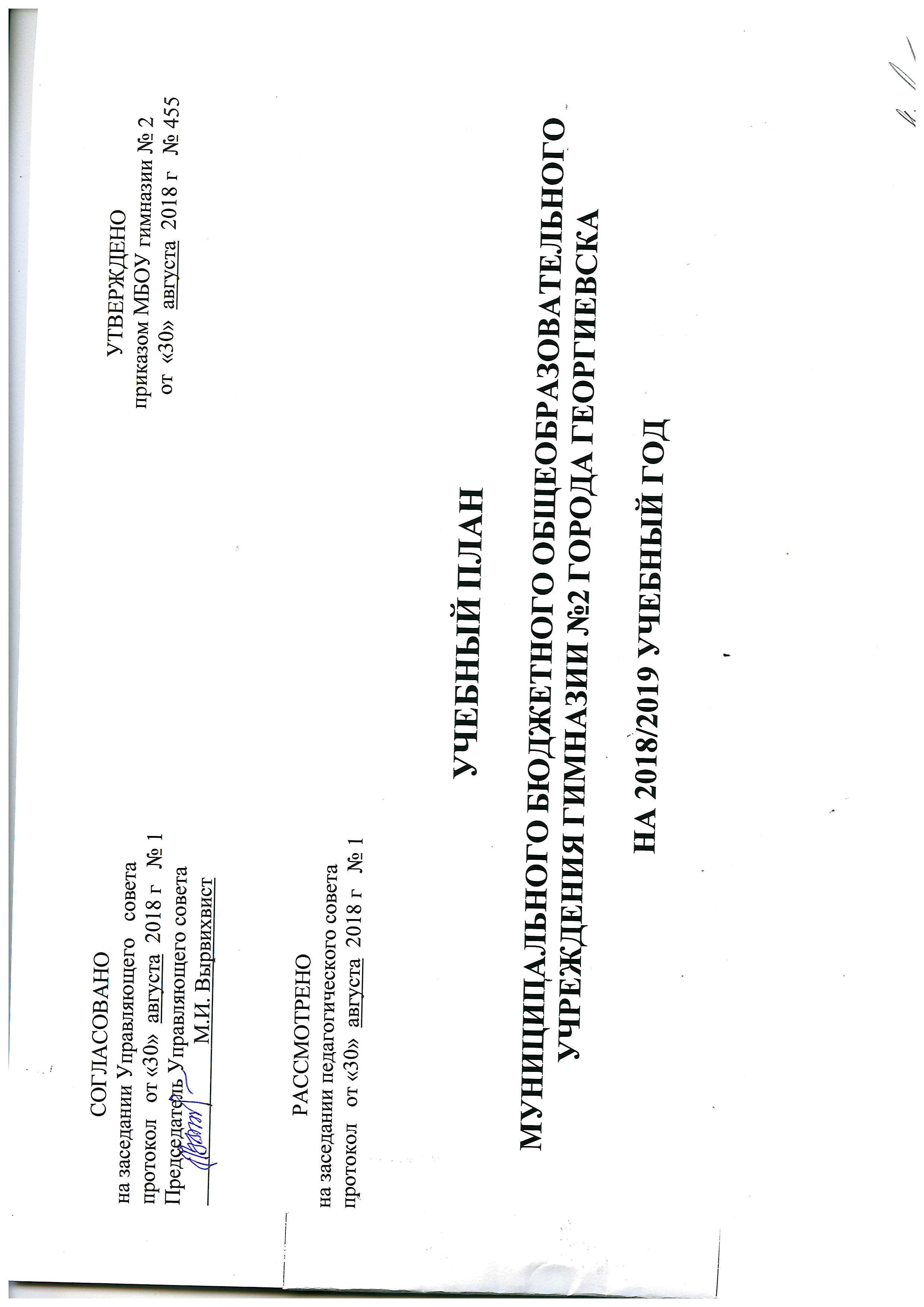 ПОЯСНИТЕЛЬНАЯ ЗАПИСКАк учебному планумуниципального бюджетного общеобразовательного учреждения гимназии №2 города Георгиевска Ставропольского краяна 2018-2019 учебный годУчебный план муниципального бюджетного общеобразовательного учреждения гимназии № 2 города Георгиевска (далее – Учреждение) на 2018-2019 учебный год разработан в соответствии с:Федеральным Законом от 29 декабря 2012 года № 273-ФЗ «Об образовании в Российской Федерации»; федеральным базисным учебным планом, утвержденным приказом Министерства образования и науки Российской Федерации от 09 марта 2004 года № 1312, в редакции приказов Министерства образования и науки Российской Федерации от 20 августа 2008 года № 241, от 30 августа 2010 года № 889, от 3 июня 2011 года № 1994, от 01 февраля 2012 года № 74; федерального  компонента  государственного стандарта общего образования, утвержденного приказом Министерства образования Российской Федерации  от 05.03.2004 года № 1089 «Об  утверждении федерального компонента государственных стандартов начального общего, основного общего и среднего (полного) общего образования» (в редакции приказов Министерства  образования и науки Российской Федерации от 03.06.2008 года № 164, от 31.08.2009 года  №  320, от 19.10.2009 года  №  427, от 10.11.2011 года № 2643, от 24.01.2012 года № 39,  от 31.01.2012 года № 69, 23 июня 2015 года № 609, 7 июня 2017 года № 506  (для 9-11 классов));федеральным государственным образовательным стандартом начального общего образования, утверждённым приказом Министерства образования и науки Российской Федерации от 06 октября 2009 года № 373«Об утверждении и введении в действие федерального государственного образовательного стандарта начального общего образования» (далее – ФГОС НОО) (в редакции приказов Министерства образования и науки Российской Федерации от 26 ноября 2010 года № 1241,  22 сентября 2011 года № 2357, от 18 декабря 2012 года № 1060, от 29 декабря 2014 года № 1643,от 18 мая 2015 г. № 507, от 31 декабря 2015 года № 1576 (для 1-4-х классов)); федерального государственного образовательного стандарта основного общего образования, утвержденного приказом  Министерства образования и науки Российской Федерации от 17.12.2010 года № 1897 «Об утверждении федерального государственного образовательного стандарта основного общего образования» (далее – ФГОС ООО) (в редакции  приказов  Министерства образования и науки Российской Федерации от 26 ноября 2010  года  № 1241, от 22 сентября 2011 года  № 2357, от 29 декабря 2014 года № 1644, от 31 декабря 2015 №1577 (для 5-8-х  классов));федерального государственного образовательного стандарта начального общего образования обучающихся с ограниченными возможностями», утвержденного приказом Министерства образования и науки Российской Федерации от 19 декабря 2014 года № 1598;порядком организации и осуществления образовательной деятельности по основным общеобразовательным программам - образовательным программам начального общего, основного общего и среднего общего образования, утвержденным приказом Министерства образования и науки Российской Федерации от 30 августа 2013 года № 1015 (в редакции приказа Министерства образования и науки Российской Федерации от 13 декабря 2013 года № 1342, от 28 мая 2014 года №598, от 17 июля 2015 года № 734);приказомМинистерства образования и науки Российской Федерации от 22.01.2014 № 32 «Об утверждении Порядка приема граждан на обучение по образовательным программам начального общего, основного общего и среднего общего образования»;письмом Министерства образования и науки Российской Федерации от 04марта 2010 года №0 3-412 «О методических рекомендациях по вопросам организации профильного обучения»;письмом Министерства образования и науки Российской Федерации от 04марта 2010 года №03-413 «О методических рекомендациях по реализации элективныхкурсов»;письмом Министерства образования и науки Российской Федерации от 08 .10.2010 г. №ИК-1494/19 «О введении третьего часа физической культуры»; письмом Министерства образования и науки Российской Федерации от 30.05.2012 № МД-583/19 «О методических рекомендациях «Медико-педагогический контроль за организацией занятий физической культурой обучающихся с отклонениями в состоянии здоровья»; письмом Министерства образования и науки Российской Федерации от 16.05.2012 №МД-520/19 «Об оснащении спортивных залов и сооружений общеобразовательных учреждений;письмом Министерства образования и науки Российской Федерации от 12 05.2011 г. №03-296 «Об организации внеурочной деятельности при введении федеральных государственных образовательных стандартов начального общего образования»; письмом Министерства образования и науки Российской Федерации от 25.05.2015 г. № 08-761 «Об изучении предметных областей: «Основы религиозных культур и светской этики» и «Основы духовно – нравственной культуры народов России»;письмом Министерства образования и науки Российской Федерации от 20.07.2017 года № ТС-194/08 «Об организации изучения учебного предмета «Астрономия»;санитарно-эпидемиологическими правилами и нормативами СанПиН 2.4.2.2821-10 «Санитарно-эпидемиологические требования к условиям и организации обучения в общеобразовательных учреждениях», утвержденными постановлением Главного государственного санитарного врача Российской Федерации от 29 декабря . № 189 (в редакции Изменений № 1, утвержденных Постановлением Главного государственного санитарного врача Российской Федерации от 29 июня 2011 года № 85, Изменений № 2, утвержденных Постановлением Главного государственного санитарного врача Российской Федерации от 25 декабря 2013 года № 72,Изменений № 3утвержденных Постановлением Главного государственного санитарного врача Российской Федерации от 24 ноября 2015 года № 81);примерным учебным планом для образовательных организаций Ставропольского края, реализующих программы начального общего, основного общего и среднего общего образования (приказ министерства образования Ставропольского края от 25 июля . № 784-пр. «Об утверждении примерного учебного плана для образовательных организаций Ставропольского края»); приказом министерства образования Ставропольского края от 31.07.2018 года № 1218-пр «О формировании учебных планов государственных  образовательных организаций, подведомственных министерству образования Ставропольского края, реализующих основные образовательные программы в 2018/19 учебном году»;постановлением министерства образования Ставропольского края от 21 июля 2014 года № 286-п «Об утверждении порядка организации индивидуального отбора обучающихся при их приеме либо переводе в государственные образовательные организации ставропольского края и муниципальные образовательные организации Ставропольского края для получения основного общего и среднего общего образования с углубленным изучением отдельных учебных предметов или для профильного обучения»;письмом министерства образования Ставропольского края от 15.06.2018 года № 02-20/5313 «О направлении рекомендаций по составлению учебных планов образовательных организаций на 2018/19 учебный год»;методическими рекомендациями для руководящих и педагогических работников образовательных организаций Ставропольского края по организации образовательной деятельности в 2018-2019 учебном году, Ставрополь: СКИРО ПК и ПРО, 2018 год; уставом муниципального бюджетного общеобразовательного учреждения гимназии № 2 города Георгиевска в новой редакции, утвержденным постановлением администрации Георгиевского городского округа Ставропольского края от 26 декабря № 2017 года № 2638; положением «Об организации индивидуального отбора учащихся при их приеме либо переводе в муниципальное бюджетное общеобразовательное учреждение гимназию № 2 для получения основного общего и среднего общего образования с углубленным изучением отдельных учебных предметов или для профильного обучения», приказ№ 429 от   30.08.2014 г.	Учебный план Учреждения является основным нормативно-правовым документом, регламентирующим организацию и содержание образовательного процесса, который определяет перечень, трудоемкость,последовательность и распределение по периодам обучения учебных предметов,курсов, дисциплин (модулей), практики, иных видов учебной деятельности. В учебном плане отражены все образовательные области, образовательные компоненты и учтены нормативы учебной нагрузки школьников.Учебный план Учреждения обеспечивает выполнение санитарно-эпидемиологическими правилами и нормативами СанПиН 2.4.2.2821-10  и предусматривает в соответствии с федеральным базисным учебным планом и основной образовательной программой:4-летний срок освоения образовательных программ начального общего образования для 1-4 классов; продолжительность учебного года в 1 классах – 33 учебные недели, во 2-4 классах – не менее 34 учебных недель;5-летний срок освоения образовательных программ основного общего образования для 5-9 классов; продолжительность учебного года –35учебных недель (не включая летний экзаменационный период);2-летний срок освоения образовательных программ среднего общего образования на основе различных сочетаний базовых и профильных предметов для 10-11 классов; продолжительность учебного года – не менее 34 учебных недель (не включая летний экзаменационный период и проведение учебных сборов по основам военной службы в 10классах).По решению педагогического коллектива, всех участников образовательного процесса, Учреждение работает в режиме 6-дневной учебной недели, в 1 классе – 5-дневной учебной недели в соответствии с СанПиН 2.4.2.2821-10.Образовательная недельная нагрузка равномерно распределяется в течение учебной недели.Общий объем нагрузки в течение дня не превышает:- для обучающихся 1 классов – 4 урока и один день в неделю 5 уроков;- для обучающихся 2-4 классов – 5 уроков;- для обучающихся 5-6 классов не более 6 уроков;- для обучающихся 7-11 классов не более 7 уроков.Продолжительность урока – 40 минут.Учебный план 1-4, 5-8 классов, реализующий федеральный государственный стандарт начального общего и основного общего образования: - фиксирует максимальный объем учебной нагрузки обучающихся;- определяет перечень учебных предметов, курсов и время, отводимое на их освоение и организацию;- распределяет учебные предметы, курсы по классам.Для реализации образовательной программы по ФГОС второго поколения в 5-8 классах определен 3 вариант базисного учебного плана для общеобразовательных учреждений, в которых обучение ведется на русском языке, а также предусматривается изучение второго иностранногоязыка в качестве обязательного.При проведении учебных занятий по «Иностранному языку» (2-11 классы), «Технологии» (5-9 классы),  а также по «Информатике и ИКТ» (10-11 классах) осуществляется деление классов на 2 группы при наполняемости класса – 25 человек.Начальное общее образование (I – IV классы (ФГОС НОО).Обучение в 1-м классе осуществляется с соблюдением следующих дополнительных требований:учебные занятия проводятся по 5-дневной учебной неделе и только в первую смену;используется «ступенчатый» режим обучения: в сентябре, октябре – по 3 урока в день по 35 минут каждый, в ноябре-декабре – по 4 урока по 35 минут каждый, в январе-мае – по 4 урока по 40 минут каждый;в середине учебного дня организована динамическая пауза продолжительностью не менее 40 минут;для посещающих группу продленного дня организовано 2-разовое питание и прогулка;обучение проводится без балльного оценивания знаний обучающихся и домашних заданий;в середине третьей четверти организованы дополнительные недельные каникулы.Обучение в 1-4классах ведется по программе «Перспектива». Предметная область «Русский язык и литературное чтение» включает обязательные предметы «Русский язык» и «Литературное чтение» (1-4 классы). Учебные предметы «Родной язык» и «Литературное чтение на родном языке» интегрируются в учебные предметы «Русский язык», «Литературное чтение» предметной области «Русский язык и литературное чтение» в целях обеспечения достижения обучающимися планируемых результатов освоения русского языка как родного и литературного чтения в соответствии с ФГОС НОО.Предметная область «Иностранные языки» включает «Иностранный язык: английский язык (углубленный)» – 2-4 классы. Учитывая специфику гимназии, на углубленное изучение английского языка со 2-го класса предусмотрены дополнительные часы на иностранный языкПредметная область «Математика и информатика» включает обязательные предметы: «Математика», «Информатика» (1-4 классы). Увеличено количество часов на изучение математики во 2-4 классах  на 1 час, за счет часов части учебного плана,  формируемой участниками образовательных отношений. Изучение предмета «Информатика» во 2-4 классах, направленного на обеспечение всеобщей компьютерной  грамотности, за счет часов части учебного плана,  формируемой участниками образовательных отношений.Предметная область «Обществознание и естествознание» представлена  интегрированным учебным предметом  «Окружающий мир» (1-4 классы). В его содержание дополнительно включены развивающие модули и разделы социально-гуманитарной направленности, а также элементы основ безопасности жизнедеятельности.Предмет основы безопасности жизнедеятельности (ОБЖ) ведется как интегрированный курс с учебным предметом «Окружающий мир» в 1-4 классах. Комплексный учебный курс  «Основы религиозных культур  и светской этики реализуется как обязательный в 4 классах. На основании заявлений родителей (законных представителей несовершеннолетних обучающихся) выбран один из модулей по ОРКСЭ «Основы православной культуры».В предметную область «Искусство» включены обязательные учебные предметы «Музыка» и «Изобразительное искусство».Обязательный учебный предмет «Технология» изучается с 1 по 4 класс. Учебный предмет «Физическая культура» реализуется как обязательный в объеме 3 часов в неделю. Часть учебного плана, формируемая участниками образовательных отношенийучитывает возможности образовательного учреждения, социальный заказ родителей(законных представителей) и индивидуальные потребности школьников максимально при шестидневной учебной неделе.Для реализации программы «Перспектива» во 2-4 классах, согласно социальному заказу родителей(законных представителей)и индивидуальных потребностей обучающихся, за счет часов части учебного плана,  формируемой  участниками образовательных отношений, предусмотрен 1 час на расширение знаний по математике,1 час для расширения компьютерной грамотности на изучение предмета «Информатика и ИКТ» во 2-4 классах.Основное общее образование (V – VIIIклассы (ФГОС ООО).В 2018/19 учебном году в 5-8 классах продолжается реализация ФГОС основного общего образования, в соответствии с которым количество учебных занятий за 5 лет составляет от 6020 часов. Продолжительность учебного года основного общего образования составляет 35 учебных недель.Максимально допустимая недельная нагрузка соответствует требованиям СанПин 2.4.2.2821-10.Предметная область «Русский язык и литература» включает обязательные предметы «Русский язык», «Литература» 5-8 классы. С целью реализации Федеральной целевой программы «Русский язык» на 2016-2020 годы  за счет часов  части учебного плана,  формируемой  участниками образовательных отношений,  во всех 5 классах увеличено количество часов на изучение учебного предмета «Русский язык» (на 1 час в неделю). Учебные предметы «Родной язык» и «Родная литература» предметной области «Родной язык и родная литература» интегрируются в учебные предметы «Русский язык», «Литература» предметной области «Русский язык и литература» в целях обеспечения достижения обучающимися планируемых результатов освоения русского языка как родного и литературы в соответствии с ФГОС ООО.Предметная область «Иностранные языки» включает учебный предмет «Иностранный язык (английский язык /углубленный)» и «Второй иностранный (немецкий, французский, испанский)»5-8 классы.В предметную область «Математика и информатика» включены учебные предметы «Математика» (5-6 классы), «Алгебра» и «Геометрия» (7-8 классы), «Информатика» (7-8 классы). Предмет «Информатика» ведется как самостоятельный курс в 7 классах (1 час), соблюдая преемственность и непрерывность учебного плана изучение предмета «Информатика». В 5-6 классах информатика ведется как интегрированный курс с предметом «Математика». Предметная область «Общественно-научные предметы» состоит из обязательных учебных предметов «История России», «Всеобщая история» (5-8 классы), «Обществознание» (6-8 классы), «География (5-8 классы).  Учебный предмет «Обществознание» в 5 классе изучается как самостоятельный учебный предмет за счет части, формируемой участниками образовательных отношений – 1 час в неделю.В предметную область «Естественнонаучные предметы» включены обязательные учебные предметы «Физика» (7-8 классы), «Химия» (8 класс), «Биология» (5-8 классы). В предметную область «Искусство» входят обязательные учебные предметы «Музыка», «Изобразительное искусство»(5-8 классы). Предметная область «Технология» представлена обязательным учебным предметом «Технология» (5-8 классы).Предметная область «Физическая культура» и «Основы безопасности жизнедеятельности» представлена обязательными учебными предметами «Физическая культура» (5-8 классы) и «Основы безопасности жизнедеятельности» (8 классы). Предмет основы безопасности жизнедеятельности (ОБЖ) ведется как интегрированный курс с учебным предметом «Физическая культура»(25 часов) и «Биология» (10 часов) в 5-6 классах без увеличения учебной нагрузки.  В 7 классах ОБЖ изучается как самостоятельный учебный курс (1 час в неделю), за счет часов части, формируемой участниками образовательных отношений. Предмет «Основы духовно-нравственной культуры народов России» ведется как интегрированный курс в 5-8 классах с предметами «Литература», «Музыка» и «ИЗО», «История», «Обществознание» (в 5 классах- 35 часов, в 6-8 классах – 17 часов).На этапе освоения основного общего образования (5-8 классы) преподавание ведется по общеобразовательной программе.Кроме того, продолжается углубленная подготовка английскому языку во всех классах. Помимо часов, выделенных обязательной части на изучение иностранного языка (3 часа), углубленное изучение обеспечивают дополнительно выделенные часы на часть, формируемую участниками образовательного процесса, в 5-8 классах (2 часа).  Исходя из специфики гимназии. Для расширения лингвистических навыков с 5-го класса вводится еще один иностранный язык (немецкий, французский, испанский) по выбору обучающихся и их родителей (законных представителей), на изучение которого отводится 2 часа.Для удовлетворения познавательных интересов, обучающихся в изучении английского языка в 8 классах преподается специальный курс «Культура и искусство Великобритании» (1 час), согласносоциальному заказу родителей (законных представителей)и индивидуальных потребностей обучающихся.IX классы.В 2018/19 учебном году учебный план сформирован на основе примерного учебного плана для 9 классов ФБУП-2004 года.Продолжается углубленная подготовка английскому языку. Помимо часов, выделенных федеральным компонентом на изучение иностранного языка (3 часа), для углубленного изучения дополнительно выделен 1 час на часть, формируемую региональным компонентом. Часы предметной области «Искусство» используются для изучения интегрированного курса «Мировая художественная культура» (МХК) в 9 классах 1 час в неделю.В 9 классах ОБЖ изучается как самостоятельный учебный курс (1 час в неделю), за счет часов регионального компонента. Исходя из специфики гимназии, в 9 классах за счет часов предметной области «Технология» ведется предпрофильный курс «Основы перевода и практическая грамматика» на английском языке. Продолжается обучение второму иностранному языку (немецкий, французский, испанский) по выбору обучающихся и их родителей (законных представителей несовершеннолетних обучающихся) (1 час).Региональная специфика учебного плана IX классов представлена так:согласно лингвистической направленности гимназии и, учитывая пожелания родителей (законных представителей), выделен 1 час в 9 классах на углубленное изучение английского языка. С той же целью предусмотрен 1 час на изучение второго иностранного языка (немецкий, испанский, французский) по выбору обучающихся и их родителей (законных представителей). для эффективной подготовки к государственной итоговой аттестации введен элективный курс по русскому языку «Культура русской речи» в 9 классе 1 час.Среднее общее образование (X– XI классы).В 2018/19 учебном году учебный план сформирован на основе примерного учебного плана для 10-11 классов ФБУП-2004год.С 2017 года предмет «Астрономия» на уровне среднего общего образования введен как обязательный предмет. Изучение «Астрономии» рассчитано не менее чем на 35 часов за 2 года обучения. Исходя из результатов мониторинга образовательных приоритетов, обучающихся и их родителей (законных представителей), руководствуясь Федеральным Законом от 29 декабря 2012 года № 273-ФЗ «Об образовании в Российской Федерации», в 2018-2019 учебном году образовательная деятельность по образовательным программам среднего общего образования основана на дифференциации содержания, обеспечивающей углубленное изучение отдельных учебных предметов, соответствующих направлению обучения. В гимназии организовано два 10 класса с углубленным изучением английского языка (5 часов), сохраняется гимназическая составляющая – изучение 2-х иностранных языков в обоих классах. Продолжается преподавание второго иностранного языка (немецкого, французского, испанского).Учитывая возможности Учреждения, социальный заказ родителей и индивидуальные потребности обучающихся, учебный план включает изучение«Русского языка» на профильном уровне, вводится учебный предмет «Право», изучение которого продолжается и в 11 классе, а такжеспециальный курс на английском языке «Культуроведение англоговорящих стран», рассчитанный на 2 года обучения.В 10 классе по окончании учебного года для юношей проводятся 5-дневные сборы.В 11 классах предусматривается углубленное изучение английского языка (5 часов учебного плана), сохраняется гимназическая составляющая – изучение 2-х иностранных языков в обоих классах. Завершается преподавание второго иностранного языка (немецкого, французского, испанского). При этом, учитывая социальный заказ родителей и индивидуальные потребности обучающихся, 11 классы имеют естественно-математическую и социально-экономическую направленность.В 11-А классе (естественно-математического направления) добавлены часы на изучение предметов: «Русский язык» (1 час), «Алгебра» (2 часа), «Геометрия» (2 часа), «Химия» (2 часа). Данный комплект предметов поможет подготовиться к сдаче предметов «Русский язык», «Математика», «Химия». В 11-Б классе (социально-экономическое направление) принцип составления учебного плана тот же, что и в 11-А классе. Добавлены часы на изучение предметов: «Русский язык» (2 часа), «Алгебра» (1 час), «Обществознание» (1час), «Второй иностранный язык (французский, немецкий, испанский)» (1 час). Учитывая возможности Учреждения, социальный заказ родителей и индивидуальные потребности обучающихся,ведется учебный предмет «Право» (1 час), а также специальный курс «Прикладной английский (деловой английский)» (1час).Обязательная учебная нагрузка обучающихся 1-11 классов гимназии не превышает объема максимальной нагрузки. Освоение общеобразовательной программы, в том числе отдельной части или всего объема учебного предмета, курса, дисциплины (модуля) общеобразовательной программы, сопровождается текущим контролем успеваемости и промежуточной аттестацией учащихся. Промежуточная аттестация.Порядок проведения промежуточной аттестации обучающихся:промежуточная аттестация обучающихся проводится в форме итогового контроля 1 раз в год в качестве контроля освоения учебного предмета, курса, дисциплины (модуля) и (или) образовательной программы предыдущего уровня, за исключением 1 класса.Освоение образовательных программ основного общего и среднего общего образования завершается государственной итоговой аттестацией (согласно Порядку проведения ГИА по образовательным программам основного общего и среднего общего образования). Итоговая аттестация в 9, 11 классах проводится в соответствии со сроками, установленными Министерством образования и науки Российской Федерации на 2018-2019  учебный год.Формы промежуточной аттестации:Приложение 1УЧЕБНЫЙ ПЛАН
муниципального бюджетного общеобразовательного учреждения гимназии № 2ФГОС (начальное общее образование)Приложение 2УЧЕБНЫЙ ПЛАН
муниципального бюджетного общеобразовательного учреждения гимназии № 2 города ГеоргиевскаФГОС (основное общее образование)УЧЕБНЫЙ ПЛАН					Приложение 3
муниципального бюджетного общеобразовательного учреждения гимназии № 2 г. Георгиевска IX класс (основное общее образование)Приложение 4УЧЕБНЫЙ ПЛАН
муниципального бюджетного общеобразовательного учреждения гимназии № 2X-XI(среднее общее образование)КлассПредметФорма промежуточной аттестации2, 3, 4 классыРусский языкДиктант с грамматическим заданием2, 3, 4 классыЛитературное чтениеКомплексная работа2, 3, 4 классыАнглийский языкКонтрольная работа2, 3, 4 классыМатематикаКонтрольная работа2, 3, 4 классыОкружающий мирУчебный проект2, 3, 4 классыМузыкаТворческий отчет2, 3, 4 классыИзобразительное искусствоУчебный проект2, 3, 4 классыТехнологияУчебный проект2, 3, 4 классыФизическая культураСдача нормативов5, 6 классыРусский языкДиктант с грамматическим заданием5, 6 классыЛитератураТестовая работа5, 6 классыАнглийский языкКонтрольная работа5, 6 классыМатематикаКонтрольная работа5, 6 классыИсторияИтоговое тестирование5, 6 классыОбществознаниеТестовая работа5, 6 классыГ еографияТестовая работа5, 6 классыБиологияТестовая работа5, 6 классыМузыкаТворческий отчет5, 6 классыИзобразительное искусствоУчебный проект5, 6 классыТехнологияУчебный проект5, 6 классыОБЖТестовая работа5, 6 классыФизическая культураСдача нормативов7, 8 классыРусский языкДиктант с грамматическим заданием7, 8 классыЛитератураТестовая работа7, 8 классыАнглийский языкКонтрольная работа7, 8 классыАлгебраКонтрольная работа7, 8 классыГ еометрияКонтрольная работа7, 8 классыИнформатикаКонтрольная работа7, 8 классыИсторияИтоговое тестирование7, 8 классыОбществознаниеИтоговое тестирование7, 8 классыГ еографияИтоговое тестирование7, 8 классыФизикаКонтрольная работа7, 8 классыБиологияИтоговое тестирование7, 8 классыМузыкаТворческий отчет7, 8 классыИзобразительное искусствоУчебный проект7, 8 классыТехнологияУчебный проект7, 8 классыОБЖТестовая работа7, 8 классыФизическая культураСдача нормативов10 классРусский языкДиагностическая работа 10 классЛитератураУчебный проект10 классАнглийский языкКонтрольная работа10 классАлгебра и начала математического анализа	Контрольная работа10 классГеометрия	Диагностическая работа10 классИнформатика и ИК	Контрольная работа10 классФизикаДиагностическая работа 10 классИсторияДиагностическая работа 10 классОбществознаниеДиагностическая работа 10 классГ еографияДиагностическая работа 10 классАстрономияКонтрольная работа10 классХимияДиагностическая работа 10 классБиологияДиагностическая работа 10 классМХКТворческий отчет10 классТехнологияУчебный проект10 классОБЖТестовая работа10 классФизическая культураСдача нормативов10 классПредметные областиУчебные предметы1(А,Б,В)2(А,Б,В)3(А,Б,В, Г)4(А,Б,В,Г)Обязательная часть Обязательная часть Обязательная часть Обязательная часть Обязательная часть Обязательная часть Русский язык и литературное чтениеРусский язык5555Русский язык и литературное чтениеЛитературное чтение4443Иностранные языкиИностранный язык: английский язык (углубленный)333Математика и информатикаМатематика 4444Математика и информатикаИнформатика 111Обществознание и естествознаниеОкружающий мир 2222Основы религиозных культур и светской этикиМодуль «Основы православной культуры»;Модуль «Основы светской этики»1Искусство Музыка 1111Искусство Изобразительное искусство1111Технология Технология 1111Физическая культура Физическая культура3333Часть, формируемая участниками образовательных отношенийЧасть, формируемая участниками образовательных отношенийЧасть, формируемая участниками образовательных отношенийЧасть, формируемая участниками образовательных отношенийЧасть, формируемая участниками образовательных отношенийЧасть, формируемая участниками образовательных отношенийМатематикаМатематика111Предельно допустимая аудиторная учебная нагрузка при 5-дневной учебной неделеПредельно допустимая аудиторная учебная нагрузка при 5-дневной учебной неделе21Предельно допустимая аудиторная учебная нагрузка при 6-дневной учебной неделеПредельно допустимая аудиторная учебная нагрузка при 6-дневной учебной неделе262626Предметные областиУчебные предметы5(А,Б,В,Г)6(А,Б,В)7(А,Б,В)8(А,Б,В)Обязательная частьОбязательная частьОбязательная частьОбязательная частьОбязательная частьОбязательная частьРусский язык и литература Русский язык5643Русский язык и литература Литература  3322Иностранные языкиИностранный язык (английский язык/углубленный)5555Иностранные языкиВторой иностранный язык (немецкий, французский, испанский)2222Математика и информатикаМатематика 55Математика и информатикаАлгебра 33Математика и информатикаГеометрия22Математика и информатикаИнформатика 11Общественно-научные предметыИстория2222Общественно-научные предметыОбществознание 1111Общественно-научные предметыГеография 1122Естественнонаучные предметыФизика 22Естественнонаучные предметыХимия 2Естественнонаучные предметыБиология1122Искусство Музыка1111Искусство Изобразительное искусство1111Технология Технология 2211Физическая культура и основы безопасности жизнедеятельностиФизическая культура3333Физическая культура и основы безопасности жизнедеятельностиОсновы безопасности жизнедеятельности11Часть, формируемая участниками образовательных отношенийЧасть, формируемая участниками образовательных отношенийПредельно доп. аудиторная учебная нагрузка при 6-дневной  у.н. Предельно доп. аудиторная учебная нагрузка при 6-дневной  у.н. 32333536Учебные предметыУчебные предметы9 (А,Б,В)9 (А,Б,В)Федеральный компонентФедеральный компонентРусский языкРусский язык22Литература  Литература  33Иностранный язык (английский язык /углубленный)Иностранный язык (английский язык /углубленный)44Второй иностранный язык (немецкий, французский, испанский)Второй иностранный язык (немецкий, французский, испанский)11Алгебра Алгебра 33ГеометрияГеометрия22Информатика и ИКТИнформатика и ИКТ22ИсторияИстория22Обществознание Обществознание 11География География 22Физика Физика 22Химия Химия 22БиологияБиология22Мировая художественная культураМировая художественная культура11Основы перевода и практическая грамматикаОсновы перевода и практическая грамматика22Физическая культураФизическая культура33Основы безопасности жизнедеятельностиОсновы безопасности жизнедеятельности11Региональный и гимназический компонентыРегиональный и гимназический компонентыЭлективный курс «Культура русской речи»11Предельно доп. аудиторная учебная нагрузка при 6-дневной  у.н. 3636Учебные предметы10-А10-Б11-А11-БФедеральный компонентРусский язык2233Литература                3333Иностранный язык (английский язык/углубленный)5555Второй иностранный язык (немецкий, французский, испанский)2223Алгебра и начала анализа4454Геометрия2232Информатика и ИКТ1111История2222Обществознание 221 2Право 111География 1111Биология1111Физика 2222Химия 2231Астрономия11Мировая художественная культура1111Физическая культура 3333Основы безопасности жизнедеятельности1111Региональный и гимназический компонентыКультуроведение англоговорящих стран11Элективный курс«Прикладной английский (деловой английский)»1Предельно доп. аудиторная учебная нагрузка при 6-дневной  учебной неделе37373737